C-02 [2020-03]     Arena 20mx40m    Time approx ....................The purpose of the Icelandic Test Level C is to measure and observe the horse and rider and to demonstrate that the horse moves freely and forward with steady rhythm and an introduction to the start of lateral work. The horse must have a degree of balance and self carriage while accepting the aids and maintaining contact with the bit. The rider applies the principles of Dressage riding. The rider must ride in TROT and TOLT where designated. Scale of marksNote: The first error will result in the deduction of 2 marks; a second will lead to a deduction of 4, the third error a deduction of 8 marks and a fourth error will result in ELIMINATIONThis test has been compiled under FEIF rules. Published by Icehorses.co.uk. All rights reserved. No part of this test to be reproduced without permission from Icehorses and IHSGB.C-02 [2020-03]     C-02 [2020-03]     C-02 [2020-03]     Collective MarksJudges remarks, advice etc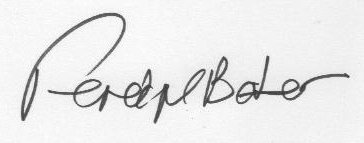 DateJudgeHorseRiderExcellent10Insufficient4Very Good9Fairly Bad3Good8Bad2Fairly Good7Very Bad1Satisfactory6Not Performed0Sufficient5TestGuidelinesMax MarkJudgeMarksRemarks1AEnter at working TROT Without haltingStraightness down the centre line102CEEATrack leftCircle left 15 MWorking trotQuality of turnBalance and shape and size of circle, bend103AMCHDown Centre Line and at D Leg Yield RIGHT to between B & MWorking trotQuality of turn and movement, transition rhythm104HXFFChange the rein, show some Medium Trot stridesWorking trotQuality of gait, transition, straightness105AKEHHMedium WalkFree Walk on a long ReinMedium WalkLengthening of the frame, tempo, balance, transition, ground cover and reach10x26CATOLTHalt 5 seconds, progressively proceed into TOLT at KBalance and relaxation rhythm and quality of gaits, transition107CM-BBWalkTrotCircle right 20MTransitions, quality of turn, balance and shape of circle, bend108ADown Centre Line and at D Leg Yield LEFT to between E & HQuality of turn, movement, transition and rhythm109HCMWorking trotTransition, movement and rhythm.1010MXKK-AChange the rein, show Medium Trot stridesWalkQuality of gait, Willing, balanced, transitions, regularity1011AF-MTOLTMedium tempo TOLTLengthening of frame, tempo, balance, transition, ground cover and reach10Sub- Total 1 to 11 -120TestGuidelinesMax MarkJudgeMarksRemarks12C-HWalkTransition, obedience, balance,1013HH-KWorking trotWorking trottempo, freedom in stride, 1014BetweenK-AAFBWorking canterCanterBalance and regularity of gait, position, fluidity, rhythm1015BBMCCircle left 20mWorking canterBalance, rhythm, suppleness, size and shape of circle, bend1016C to HTrotWilling, calm, balanced transition, quality of canter1017HXFChange the reinQuality of gaitBalance, tempo1018F-A-EWorking CanterBalance, rhythm, willingness1019E Circle right 20mBalance, rhythm, suppleness, size and shape of circle, bend1020ECBWorking trotTempo, freedom in stride1021BXTurn rightTurn rightTransition, bend responsiveness to aids1022GHalt, immobility saluteStraightness, transitions, immobility at halt10“A” Subtotal  12 to 22“A” Subtotal  12 to 22110“A” Subtotal  1 to 11 + 12 to 22“A” Subtotal  1 to 11 + 12 to 22230SubjectSubjectSubjectSubjectMax MarksJudges MarksGaits – freedom and steadinessGaits – freedom and steadinessGaits – freedom and steadinessGaits – freedom and steadiness10X2Impulsion- willingness to step forward, suppleness of back and stepsImpulsion- willingness to step forward, suppleness of back and stepsImpulsion- willingness to step forward, suppleness of back and stepsImpulsion- willingness to step forward, suppleness of back and steps10X2Submission –Lightness and ease of movements, acceptance of the bit, attention and confidenceSubmission –Lightness and ease of movements, acceptance of the bit, attention and confidenceSubmission –Lightness and ease of movements, acceptance of the bit, attention and confidenceSubmission –Lightness and ease of movements, acceptance of the bit, attention and confidence10X2Rider’s position and seat, effectiveness of aids, correctnessRider’s position and seat, effectiveness of aids, correctnessRider’s position and seat, effectiveness of aids, correctnessRider’s position and seat, effectiveness of aids, correctness10X2“B” Subtotal“B” Subtotal“B” Subtotal“B” Subtotal80“A” + “B” TOTAL “A” + “B” TOTAL “A” + “B” TOTAL “A” + “B” TOTAL 310Penalty Points to deductPenalty Points to deduct1st error1st error2 Pts---2nd error2nd error4 Pts---3rd error3rd error8 Pts---4th error4th errorELIMINATED---Total Penalty Points to be DeductedTotal Penalty Points to be DeductedTotal Penalty Points to be DeductedTotal Penalty Points to be Deducted---Total Marks to Count [A+B Total – Penalty Points]Total Marks to Count [A+B Total – Penalty Points]Total Marks to Count [A+B Total – Penalty Points]Total Marks to Count [A+B Total – Penalty Points]Total Marks to Count [A+B Total – Penalty Points]% of Available Marks% of Available Marks% of Available Marks% of Available Marks% of Available Marks